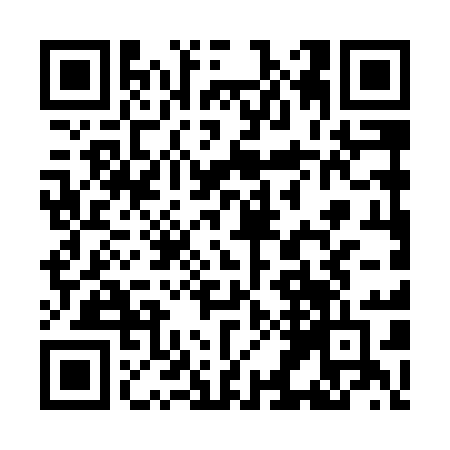 Ramadan times for Baimont, BelgiumMon 11 Mar 2024 - Wed 10 Apr 2024High Latitude Method: Angle Based RulePrayer Calculation Method: Muslim World LeagueAsar Calculation Method: ShafiPrayer times provided by https://www.salahtimes.comDateDayFajrSuhurSunriseDhuhrAsrIftarMaghribIsha11Mon5:125:127:0112:493:566:386:388:2012Tue5:105:106:5812:493:576:406:408:2213Wed5:075:076:5612:483:586:416:418:2414Thu5:055:056:5412:484:006:436:438:2615Fri5:035:036:5212:484:016:446:448:2716Sat5:005:006:5012:474:026:466:468:2917Sun4:584:586:4712:474:036:486:488:3118Mon4:554:556:4512:474:046:496:498:3319Tue4:534:536:4312:474:056:516:518:3520Wed4:504:506:4112:464:066:536:538:3621Thu4:484:486:3912:464:066:546:548:3822Fri4:454:456:3612:464:076:566:568:4023Sat4:434:436:3412:454:086:576:578:4224Sun4:404:406:3212:454:096:596:598:4425Mon4:384:386:3012:454:107:017:018:4626Tue4:354:356:2812:444:117:027:028:4827Wed4:334:336:2512:444:127:047:048:5028Thu4:304:306:2312:444:137:057:058:5229Fri4:274:276:2112:444:147:077:078:5430Sat4:254:256:1912:434:157:097:098:5631Sun5:225:227:171:435:158:108:109:581Mon5:195:197:141:435:168:128:1210:002Tue5:175:177:121:425:178:138:1310:023Wed5:145:147:101:425:188:158:1510:044Thu5:115:117:081:425:198:168:1610:065Fri5:095:097:061:415:208:188:1810:086Sat5:065:067:041:415:208:208:2010:107Sun5:035:037:011:415:218:218:2110:128Mon5:005:006:591:415:228:238:2310:159Tue4:574:576:571:405:238:248:2410:1710Wed4:554:556:551:405:238:268:2610:19